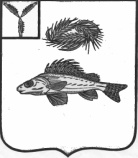 СОВЕТПЕРЕКОПНОВСКОГО МУНИЦИПАЛЬНОГО ОБРАЗОВАНИЯЕРШОВСКОГО МУНИЦИПАЛЬНОГО РАЙОНАСАРАТОВСКОЙ ОБЛАСТИРЕШЕНИЕот 30.11.2018 года									№ 7-20 О передаче части полномочий по решению вопросов местного значенияВ соответствии с частью 4 статьи 15 Федерального закона от 06.10.2003 № 131-ФЗ «Об общих принципах организации органов местного самоуправления», Совет депутатов  Перекопновского муниципального образования  Ершовского района Саратовской области РЕШИЛ:1. Дать согласие администрации Перекопновского муниципального образования на передачу полномочий  Перекопновского муниципального образования Ершовскому муниципальному району по осуществлению следующих вопросов местного значения:- формирование, исполнение бюджета поселения и контроль за исполнением данного бюджета;- организация ритуальных услуг.2. Утвердить соглашение о передаче части полномочий органов местного самоуправления Перекопновского муниципального образования органам местного самоуправления Ершовского муниципального района.3. Направить указанное соглашение главе Ершовского муниципального района  С.А. Зубрицкой для рассмотрения.4. Контроль за исполнением настоящего решения оставляю за собой.5. Настоящее решение вступает в силу с момента подписания.Глава Перекопновского МОЕршовского муниципального районаСаратовской области								Е. Н. ПисареваСОГЛАШЕНИЕо передаче части полномочий органов местного самоуправления Перекопновского муниципального образования органам местного самоуправления Ершовского муниципального района14 января 2019 годаАдминистрация Перекопновского муниципального образования Ершовского муниципального района в лице главы Перекопновского муниципального образования Писаревой Елены Николаевны, действующего на основании Устава, именуемая в дальнейшем «Администрация поселения», с одной стороны, и администрация Ершовского муниципального района, в лице главы Ершовского муниципального района Зубрицкой Светланы Анатольевны, действующей на основании Устава, именуемая в дальнейшем «Администрация района», с другой стороны, совместно именуемые «Сторонами», руководствуясь пунктом 4 статьи 15 Федерального закона от 06 октября 2003 года №131-ФЗ «Об общих принципах организации местного самоуправления в Российской Федерации», заключили настоящее Соглашение о нижеследующем:1. Предмет Соглашения1.1. Предметом настоящего Соглашения является передача Администрацией поселения Администрации района полномочий в части:- формирование, исполнение бюджета поселения и контроль за исполнением данного бюджета;- организация ритуальных услуг.2. Финансовое обеспечение переданных полномочий2.1. Передача осуществления полномочий по предмету настоящего Соглашения осуществляется за счет межбюджетного трансферта, предоставляемого из бюджета поселения в бюджет Ершовского муниципального района.2.2. Стороны определяют объемы межбюджетного трансферта осуществления переданных полномочий.2.3. Формирование, перечисление и учет межбюджетного трансферта, предоставляемых из бюджета поселения бюджету Ершовского муниципального района на реализацию полномочий, указанных в пункте 1.1 настоящего Соглашения, осуществляется в соответствии с бюджетным законодательством Российской Федерации.3. Права и обязанности Сторон3.1. Администрация поселения имеет право:3.1.1. Осуществлять контроль за исполнением Администрацией района полномочий, а также за целевым использованием предоставленных финансовых средств в порядке, предусмотренном настоящим Соглашением.3.1.2. Получать от Администрации района в порядке, установленном настоящим Соглашением, информацию об использовании финансовых средств.3.1.3. Требовать возврата суммы перечисленных финансовых средств в случае их нецелевого использования Администрацией района.3.1.4. Требовать возврата суммы перечисленных финансовых средств в случае неисполнения Администрацией района полномочий, предусмотренных пунктом 1.1 настоящего Соглашения.3.2. Администрация поселения обязана:3.2.1. Передать Администрации района в порядке, установленном пунктом 2 настоящего Соглашения, финансовые средства в виде межбюджетного трансферта на реализацию полномочий, предусмотренных пунктом 1.1.3.2.2. Передать Администрации района всю имеющуюся документацию по предмету настоящего Соглашения по акту приема-передачи в течение 1 месяца со дня подписания настоящего Соглашения.3.2.3. Предоставить Администрации района информацию, необходимую для осуществления полномочий. Предусмотренных пунктом 1.1 настоящего  Соглашения.3.3. Администрация района имеет право:3.3.1. На финансовое обеспечение полномочий, предусмотренных пунктом 1.1 настоящего Соглашения, предоставляемых Администрацией поселения в порядке, предусмотренном пунктом 2 настоящего Соглашения.3.3.2. Запрашивать у Администрации поселения информацию, необходимую для осуществления полномочий, предусмотренных пунктом 1.1 настоящего Соглашения.3.4. Администрация района обязана:3.4.1. Осуществлять полномочия, предусмотренные пунктом 1.1 настоящего Соглашения, в соответствии с требованиями действующего законодательства.3.4.2. Обеспечить целевое использование финансовых средств, предоставленных Администрацией поселения, исключительно на осуществление полномочий, предусмотренных пунктом 1.1 настоящего Соглашения.3.4.3. Представлять по запросу Администрации поселения информацию и отчеты о ходе исполнения полномочий, использовании финансовых средств, а также информацию в порядке, предусмотренном настоящим Соглашением.4. Срок действия, основания и порядок досрочного прекращения действия Соглашения4.1. Соглашение вступает в силу с 01 января 2019 года и действует по 31 декабря 2022 года.4.2. Действие настоящего Соглашения может быть прекращено досрочно по соглашению Сторон.4.3. Действие настоящего Соглашения может быть прекращено в одностороннем порядке в случае:- изменения законодательства Российской Федерации и (или) законодательства Саратовской области;- неисполнения или ненадлежащего исполнения одной из сторон своих обязательств в соответствии с настоящим Соглашением.4.4. Досрочное расторжение настоящего Соглашения допускается при условии письменного уведомления Стороной-инициатором другой Стороны в срок не менее, чем за три месяца до предполагаемой даты расторжения Соглашения.4.5. В случае досрочного расторжения настоящего Соглашения Стороны могут заключить соответствующее соглашение, в котором устанавливают перечень, сроки и порядок осуществления мероприятий, связанных с его расторжением.4.6. При наличии споров между Сторонами настоящее Соглашение может быть расторгнуто в судебном порядке.4.7. При досрочном расторжении настоящего Соглашения Администрация района возвращает финансовые средства за период, когда полномочия, предусмотренные пунктом 1.1 настоящего Соглашения, не исполнялись, в бюджет поселения.5. Заключительные положения5.1. По взаимному согласию Сторон или в соответствии с требованиями действующего законодательства в настоящее Соглашение могут быть внесены изменения и дополнения. Все изменения и дополнения к настоящему Соглашению оформляются в письменной форме путем заключения дополнительных соглашений.Указанные дополнительные соглашения являются неотъемлемой  частью настоящего Соглашения.5.2. Стороны обязуются принимать все необходимые меры к урегулированию споров и разногласий, возникших при  исполнении настоящего Соглашения, путем переговоров. Неурегулированные споры и разногласия подлежат рассмотрению в порядке, установленном законодательством.5.3. Настоящее Соглашение составлено в двух экземплярах, имеющих одинаковую юридическую силу, по одному для каждой из сторон.Подписи СторонАдминистрация поселения:413526, Саратовская область,Ершовский район, с. Перекопное,ул. Пылайкина, д.57Глава Перекопновского МО____________ Е.Н. ПисареваАдминистрация района:413503, Саратовская область,г. Ершов, ул. Интернациональная, д.7Глава Ершовского МР_____________ С.А. Зубрицкая